PLAN CHECK OR PERMIT NO.: __________________			DATE: ______________Please print legibly or typeREQUEST:____________________________________________________________________________________________________________________________________________________________________________________________________________________________________________________________________________________________________________________________________________________________________________________________________________________________________________________________________________________Pertinent Code Sections:  ___________________JUSTIFICATION (Attach additional supporting documents):____________________________________________________________________________________________________________________________________________________________________________________________________________________________________________________________________________________________________________________________________________________________________________________________________________________________________________________________________________________Request and Justification reviewed by:  __________________        ____________________                        Date ___________________                                                                           (print)                            (signature)DEPARTMENT ACTION:(  )  Approved     (  ) Denied               by:  ________________________                                                         Date ___________________       Fire Department Concurrence* by:  ________________________                                                        Date ___________________       *Required only for projects reviewed by Fire Department, i.e. H and A occupancies, etc.CONDITIONS OF APPROVALS:____________________________________________________________________________________________________________________________________________________________________________________________________________________________________________________________________________________________________________________________________________________________________________________________________________________________________________________________________________________APPLICATION FOR ALTERNATIVE MATERIALS, DESIGN AND METHODS OF CONSTRUCTION AND EQUIPMENT CBC Sec. 104.10 and 104.11Project Name and Address:Project Name and Address:Owner:Telephone No.:  ___________________Petitioner Name-Title (print):  ____________________________Signature of Petitioner:  __________________________________Telephone No.:  ___________________Email:  ___________________________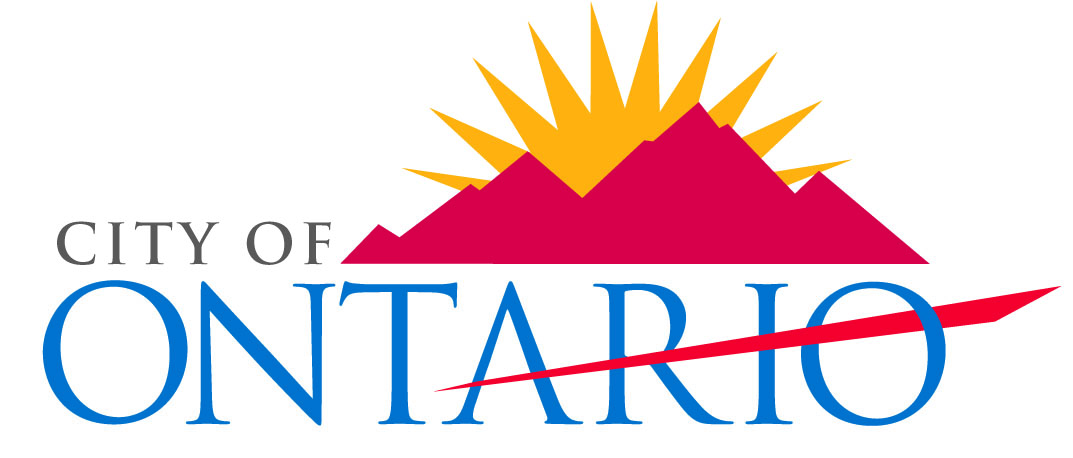 